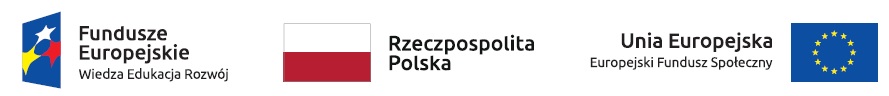 „Aktywizacja osób młodych pozostających bez pracy w Bytomiu (V)”Projekt współfinansowany ze środków Unii Europejskiej w ramach Europejskiego Funduszu SpołecznegoProgram Operacyjny Wiedza Edukacja RozwójOś priorytetowa I Rynek pracy otwarty dla wszystkichDziałanie 1.1 Wsparcie osób młodych pozostających bez pracy na regionalnym rynku pracy – projekty pozakonkursowePoddziałanie 1.1.1 Wsparcie udzielane z Europejskiego Funduszu SpołecznegoOkres realizacji: 01.01.2021 r. – 31.12.2022 r.Cel projektu: Zwiększenie możliwości zatrudnienia osób młodych do 29 roku życia pozostających bez pracy w Bytomiu. Grupa docelowa:Osoby w wieku 18-29 lat zarejestrowane w Powiatowym Urzędzie Pracy w Bytomiu                               w szczególności, które nie uczestniczą w kształceniu lub szkoleniu  (tzw. młodzież NEET – co najmniej 60 %) oraz osoby znajdujące się w trudnej sytuacji na rynku pracy.Działania:W ramach projektu uczestnicy będą mogli skorzystać z następujących form wsparcia:poradnictwo zawodowe, pośrednictwo pracy,szkolenia,jednorazowe środki na podjęcie działalności gospodarczej,staż,bony na zasiedlenie,prace interwencyjne,refundacja kosztów doposażenia lub wyposażenia stanowiska pracy,Dofinansowania projektu z UE:  8 849 444,20 zł.Więcej informacji: pok. 49, nr telefonu : (32) 81 02 250 (bon na zasiedlenie),  pok. 32, 34, nr telefonu :  (32) 81 02 230, (32) 81 02 229 (szkolenia), pok. 28, 30,  nr telefonu : 32 81 02 209, (32) 81 02 210 (dotacje), pok. 37, nr telefonu :  32 81 02 235 (staże), pok. 38, nr telefonu : 32 81 02 251, 32 81 02 252 (doposażenia, prace interwencyjne).